Лабораторная работа№1.«Моделирование построения Периодической таблицы  химических элементов Д.И. Менделеева».Цель: изучение s, p,d, f  элементов на основании их положения в Периодической системе, моделирование Периодической системы.Оборудование:  Периодическая система химических элементов  Д.И. Менделеева, рисунки строения  s, p,d, f  элементов.Ход работы:Строение  s, p,d, f  элементов и их положение в Периодической системе.Существует 4 типа орбиталей  :  s, p,d, f .s – орбитали имеют  сферическую форму;p- орбитали имеют форму гантели;d – орбитали имеют форму листа клевера;f – орбитали – форму шести лепестного цветка.Каждую  орбиталь могут занимать 2 электрона. Следовательно, максимальное число электронов, которые могут находиться на первом уровне равно двум. N=2 n2 ,где n-номер энергетического уровня, N-максимальное число электронов на этом уровне. На втором -8 ( 2 – на s – орбитали и 6 на р- орбитали). На третьем  - 18 электронов (2 на s, 6 на р,  10 на d  и 14 на f). В зависимости от того,  на какую орбиталь отправлен последний  электрон, химические элементы можно разделить на семейства (блоки): s, p,d, f .К  s-элементам относятся элементы I и II групп  главных подгрупп, а также гелий.К р- элементам  относятся элементы III и VIII групп  главных подгрупп.К d- элементам  относятся элементы побочных  подгрупп.К f - элементам  относятся лантаноиды  и актиноиды.Деление Периодической таблицы на блоки. 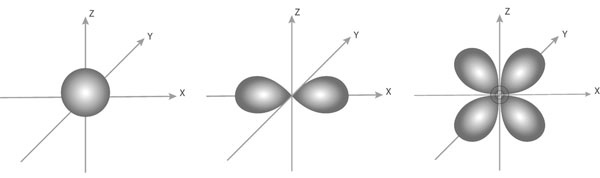            s- облако                              р-облако                               d -облако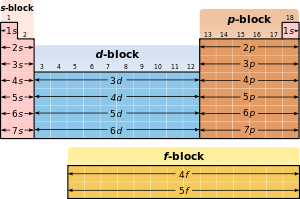 Задание:  1)  Написать электронную формулу  атома кислорода, магния и фосфора.2) К каким элементам они относятся и где располагаются в Периодической таблице Д.И. Менделеева? 3)  Какое  максимальное количество электронов может находиться в IV периоде таблицы Д.И. Менделеева? 4) Сделайте вывод. 